Pollinator Monitoring Data Sheet	Date: ___________/___________/2018	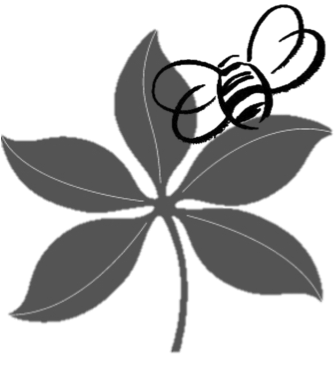 The day should be sunny with little or no wind, and at least 50°F. Best time between 10 and 2.Name:__________________________________________________		Location:_________________________________________________	Once a week, observe each plant in bloom for 3 minutes. Use hash marks () to count each pollinator that lands on the flower. For “Other bee, known,” make a note below. Pollinator data can be entered through The Great Sunflower Project: http://www.greatsunflower.org/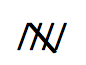 Questions? Contact Denise Ellsworth at ellsworth.2@osu.eduPlant Species# of flowers observedBumble BeeCarpenter BeeHoney BeeOther bee, knownOther bee, unknown HummingbirdButterfly or mothWaspFlyBeetle